La Marina de Guerra del Perú a través de la Dirección de Hidrografía y Navegación, informa a la opinión pública que desde la mañana del sábado 13 de octubre hasta la tarde del domingo 14 se presentará brisa fresca a fuerte (20 a 22 nudos) a lo largo del litoral centro y sur, entre las localidades de Cerro Azul y Ático, asimismo en mar abierto se presentara presentará brisa fuerte (22 a 24 nudos).Por lo que se recomienda a toda la población costera y personas que realizan actividades portuarias, pesca, deportivas y de recreo continúen tomando medidas de seguridad para evitar accidentes y/o daños personales y materiales.Esta Dirección continuará evaluando el estado del mar en función al comportamiento de los sistemas atmosféricos para la continua prevención y la seguridad de toda la población.Callao, 12 de Octubre 2018Atentamente,DIRECCIÓN DE HIDROGRAFÍA Y NAVEGACIÓN dihidronav@dhn.mil.pe / www.dhn.mil.peVº BºContralmiranteDirector de Hidrografía y NavegaciónJorge PAZ AcostaDE	DIHIDRONAVAA 	JECOSTECA JECOSTEPITA JECOSTEMO TODELITO TODACAMA DIMAR DIRESNAZZ 	COMGEMAR JEMGEMAR COMOPERPAC DICAPI COMFAS TODUESFAS COMFASUB COMSUBDRON SUBDRON COMFUINMAR JEOES COMFUAVINAV COMZOUNO COMZODOS COMZOTRES COMBACA COMESPITA COMBACHI COMBATUAN COMESTENZO TOUGUARCO JESERNAVIMAR TODUSERNAVIMAR JEBARINA COMBICBOLDT COMBICLAYA COMAH-171 JEAH-174 COMAH-175 COMAH-176 JEDICAP-1 JEDICAP-3 COMGOE-1 COMGOE-2 COMGRUSAL COMAMB-160URGENTEAVISO ESPECIAL N° 63OCURRENCIA DE VIENTOS MODERADOS A FUERTESEN EL LITORAL CENTRO Y SURDESDE LA MAÑANA DEL SABADO 13 DE OCTUBRE HASTA LA TARDE DEL DOMINGO 14 SE PRESENTARÁ BRISA FRESCA A FUERTE (20 A 22 NUDOS) EN ALGUNOS SECTORES DEL LITORAL K PRINCIPALMENTE ENTRE LAS LOCALIDADES DE CERRO AZUL Y ATICO (13 A 16 GRADOS DE LATITUD SUR) K EN MAR ABIERTO SE PRESENTARÁ BRISA FUERTE (22 A 24 NUDOS) K SE RECOMIENDA ADOPTAR MEDIDAS PREVENTIVAS RESPECTIVAS PARA LAS ACTIVIDADES PORTUARIAS K PESQUERAS K DEPORTIVAS K DE RECREO KESTA DIRECCIÓN CONTINUARÁ EVALUANDO EL ESTADO DEL MAR Y DEL VIENTO EN FUNCIÓN AL COMPORTAMIENTO DE LOS SISTEMAS ATMOSFÉRICOS Y OCEÁNICOS KCALLAO, 12 DE OCTUBRE 2018EFECTUADO POR:Sr. Fernando ALLASI Quispe Vº BºContralmiranteDirector de Hidrografía y NavegaciónJorge PAZ Acosta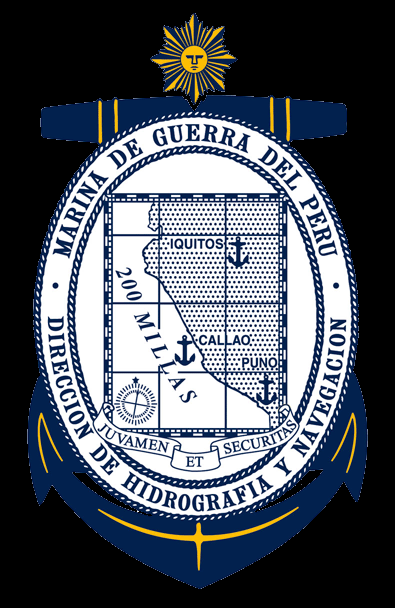 MARINA DE GUERRA DEL PERÚDIRECCIÓN DE HIDROGRAFÍA Y NAVEGACIÓN CENTRO NACIONAL DE PRONOSTICOS MARITIMOSDE LA MARINA DE GUERRA DEL PERUAVISO ESPECIAL Nro. 63Capitán de FragataJefe del Departamento de OceanografíaDiego GAGO Rojas Capitán de NavíoJefe TécnicoRafael BENAVENTE DonayreCapitán de FragataJefe del Departamento de OceanografíaDiego GAGO Rojas Capitán de NavíoJefe TécnicoRafael BENAVENTE DonayreNo SERIE         TX-No SERIE         TX-No SERIE         TX-INICIALES        INICIALES        INICIALES        INICIALES        INICIALES        INICIALES        INICIALES        HORA             HORA             HORA             HORA             HORA             HORA             HORA             HORA             SISTEMA      CORREOSISTEMA      CORREOSISTEMA      CORREOSISTEMA      CORREOSISTEMA      CORREOSISTEMA      CORREOSISTEMA      CORREOFECHA 12 OCT 2018DISTRIBUCION12234567889101112131415151617181920ARCHIVOARCHIVO